MS AccessData base :A set of interrelated data stored in a single frame Table : Consist of a set of interrelated records with a common relationship Record:Consist of a set of interrelated fields ,with common relationship Fields : Consist of a set of data Access objectsTablesReportsQueryFormsmacroData base types of data                         1- text : accept data consisting of letters and numbers 2- number : accept data consisting of integers numbers such as 3,5or real numbers such as 3.53- memo : accept data consisting of letters and numbers more than one line 4- currency : accept numbers plus currency symbol such as 34$5- date/ time : accept different forms of date and time 6- Boolean (yes/no) : accept the data which has the correct or wrong value The benefits of database1-store large amount of data in small place in computer 2- quick access to information 3- the ability to add ,modify or delete data 4- extract reports quickly and easily Design and Create TablesHow to create and design a table ? 1- creating a table using design view 2- creating a table using a datasheet 1- creating a table using design view 1- run MS Access 2- click on view design in tool bar 3- write the name of the table and click ok4- Enter fields names and data type and click close table and save the last changes  QuiresIn Microsoft access all of your data is stored in one or more tables .You can use query to display that data whichever way you want A query allow you to sort the data by one or more fields ,such as last name or first name or age You can specify criteria in your query to filter the results shown How we can design a query ?1-click on create menu 2- you have 2 ways to create query : A- query wizard                                           B-query design   in the table below write the data type for each field in the second column :( short text – number –date/time- currency –long text ) match the icons to their functions:Tables                   A set of interrelated data stored in a single frame  Database            Consist of a set of interrelated records with a common relationship  Text                    accept data consisting of letters and numbersFields                    Consist of a set of data   Date/time           accept different forms of date and time    State  true or false  1-table is the main object in database          (   true  )2-to create a table you have to click on create menu ( true     )3- to save a database click on file menu and choose open  (false )   4- Record is Consist of a set of interrelated fields ,with common relationship                                                       (  true      )     5-  form is one of database objects          (   true    ) Write in down table Ms access main screen parts    (  menu bar- title bar – status bar – access objects – record ) 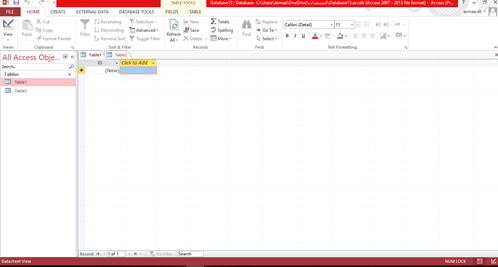 Complete the following sentence: (database – table – number – currency -date/time )…………………Consist of a set of interrelated records with a common relationship……………………A set of interrelated data stored in a single frame ……………. accept data consisting of integers numbers  …………………….accept different forms of date and time……………………….accept numbers plus currency symbol such as 34$The answer : 1-Table2-database3-number4- date /time5-currencyAcademic Year     2018-2019 العام الدراسي              Grade:  6Academic Year     2018-2019 العام الدراسي              Grade:  6Academic Year     2018-2019 العام الدراسي              Grade:  6Subject: computer Computer revision sheets United Arab EmiratesDepartment of Education and Knowledge                     Bani Yas International Private School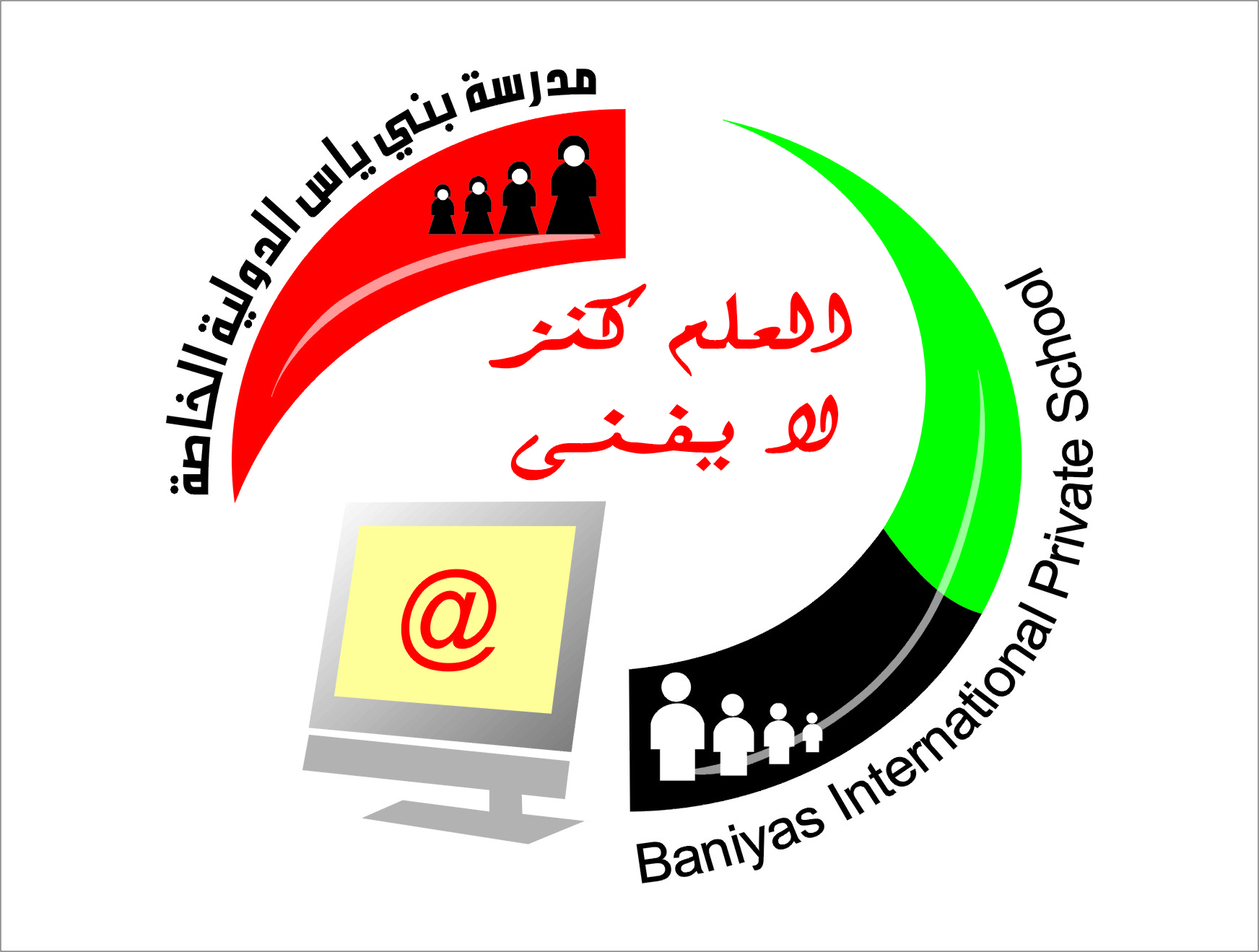 دولة الإمارات العربية المتحدةدائرة التعليم والمعرفةمدرسة بني ياس الدولية الخاصةTypeField name Number Student no Short text Student name Date / time Birthday Long text Address Currency Incomemenu bar1Access objects2Record3Title bar4Status bar 5